Rapporto di gestionePÖTTINGER – Focus sul futuroSuccesso con una prestazione brillanteNell'anno commerciale 2016/2017 l’azienda austriaca a conduzione familiare PÖTTINGER, nonostante un mercato della tecnologia agricola inizialmente in difficoltà, è riuscita a raggiungere un fatturato di 308 milioni di Euro, con una crescita del 2% rispetto all'anno precedente.Nella prima metà dell'anno commerciale 2016/17 i prezzi dei prodotti agricoli - soprattutto quelli del latte e dei cereali - sono rimasti ad un livello abbastanza basso. I conseguenti introiti relativamente bassi degli agricoltori si sono fatti notare in un conseguente modesto volume di investimenti. Ma grazie alla sua vasta gamma di prodotti innovativi ed al rigoroso ampliamento dell'internazionalizzazione, PÖTTINGER è riuscita a contrastare questa evoluzione generale di mercato: la vendita delle macchine e dei pezzi di ricambio è cresciuta del 2%. Complessivamente l’azienda austriaca a conduzione familiare, con i suoi 1.700 dipendenti, è riuscita a raggiungere un fatturato di 308 milioni di Euro. Sviluppo positivo nel settore della fienagioneLa foraggicoltura è la regina del fatturato con il suo 58%, seguita dalla lavorazione del terreno e della semina con il 27% circa. PÖTTINGER rispetto all'anno passato nella fienagione è riuscita a raggiungere una crescita di circa il 5%.I prezzi dei cereali sono rimasti sotto pressione per tutto l'anno. Ciò si è fatto notare facendo registrare un lieve calo del fatturato nel settore della lavorazione del terreno e della semina. Il settore dei pezzi di ricambio originali, rispetto all'anno precedente, ha contribuito positivamente (crescita del 5%), grazie anche al notevole contributo del nuovo centro logistico dei pezzi di ricambio. Alcuni mercati hanno subito maggiormente le difficili condizioni di mercato, altri hanno risposto in modo positivo: i primi 5 paesi per crescita di fatturato rispetto all’anno precedente, per quanto riguarda la crescita complessiva del fatturato di macchine agricole rispetto all'anno precedente, sono Ucraina, Gran Bretagna, Svezia, Australia e Repubblica Ceca. Come crescita del fatturato in percentuale rispetto all'anno precedente, sono in testa i mercati di Svezia, Bielorussia, Danimarca, Ucraina ed Australia.Radicati in Austria, di casa in tutto il mondoI mercati internazionali continuano a ricoprire un ruolo fondamentale per il successo di PÖTTINGER e sono i trascinatori della crescita aziendale: la quota di esportazione dell'88% ed un fatturato risultante dalle vendite all'estero di circa 270 milioni di Euro ne confermano l'enorme importanza. Circa il 60% del fatturato complessivo viene raggiunto nei 6 paesi Germania, Francia, Austria, repubblica Ceca, Svizzera ed Ucraina. Oltre alla Germania con ca. il 18% ed all'Austria con ca. il 12%, la Francia con il suo 13% del fatturato complessivo rappresenta uno dei maggiori e più importanti mercati. In Austria il fatturato ha sì subito un lieve calo rispetto all'anno passato, ma la qualità di casa resta sempre ancora molto richiesta dagli agricoltori austriaci. L’Ucraina sta rispondendo in modo particolarmente positivo, facendo registrare una crescita del fatturato del 41%.Investimenti nel successo futuroPer rispondere all'espansione dei mercati internazionali ed alle crescenti esigenze del settore delle tecnologie agricole, PÖTTINGER ha investito in modo massiccio nei suoi siti di produzione: l'impianto di produzione di seminatrici di Bernburg (GER) e quello di Vodnany (CZ) sono stati ampliati e aggiornati con tecnologie d’avanguardia. Negli edifici amministrativi della sede di Grieskirchen sono stati creati modernissimi uffici, gettando così le basi per il futuro. Con investimenti di 25 milioni di Euro è stato ristrutturato il layout di produzione: un ampliamento di 12.000 m2 dei capannoni dedicati alla produzione ed alla logistica sarà di supporto alla futura crescita aziendale. Nella sede di St. Georgen presso Grieskirchen (AT) è già previsto un nuovo sito di produzione. Così PÖTTINGER ripone piena fiducia nell'Austria. La prima fase di attuazione del progetto sarà operativa nel 2021, con la produzione di rotopresse e carri auocaricanti.Ma per agricoltori e contoterzisti un criterio fondamentale per avere successo, oltre alle macchine, è costituito dalla disponibilità immediata dei pezzi di ricambio. Perciò per PÖTTINGER un sistema logistico efficiente rappresenta la base per un Assistenza clienti ottimale ed una chiave fondamentale per il successo. Perciò PÖTTINGER lo scorso anno ha investito 14 milioni di Euro in un nuovo e modernissimo centro logistico per i pezzi di ricambio a Taufkirchen (AUT). Il moderno centro logistico offre disponibilità ottimale di circa 50.000 pezzi di ricambio e di usura presenti a magazzino. Quotidianamente vengono elaborati fino ad 800 ordini dei clienti e in un anno vengono spediti in tutto il mondo 3,5 milioni di differenti articoli. Inoltre PÖTTINGER mantiene il suo focus sul futuro con il continuo ampliamento della sua gamma di macchine – recentemente con la Serie di rotopresse IMPRESS.In perfetta forma per il futuro"Quando sviluppiamo un prodotto, pensiamo con la testa dei nostri clienti: trattamento delicato del foraggio e del terreno, eccezionale qualità di lavoro, sicurezza d’impiego e redditività. Grazie a questa costante attenzione al cliente siamo diventati specialisti internazionali nei settori della raccolta del foraggio, della lavorazione del terreno, della preparazione del letto di semina e della tecnica di semina" afferma Heinz Pöttinger, portavoce della dirigenza, e continua: "Con gli investimenti nei nostri siti di produzione e la nostra tecnologia siamo prontissimi per il futuro ed assieme ai nostri clienti e ai nostri partner commerciali continueremo a mantenere anche nel futuro la nostra rotta di successo.“Anteprima foto:Ulteriori immagini ottimizzate per la stampa: Su Internet all’indirizzo: http://www.poettinger.at/presse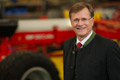 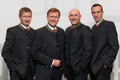 Mag. Heinz PöttingerLa dirigenzaDa sin.: Dr. Markus Baldinger, Mag. Heinz Pöttinger, Gregor Dietachmayr, DI (FH) Jörg Lechnerhttps://www.poettinger.at/img/landtechnik/collection/gl/heinz-poettinger_1_hq.jpghttps://www.poettinger.at/img/landtechnik/collection/gl/poettinger_geschaeftsleitung_1_hq.jpg